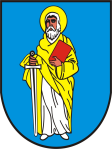 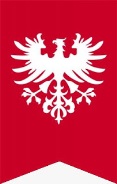 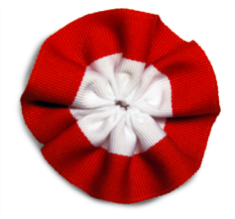 Ankieta biograficzna uczestnika Powstania Wielkopolskiego 1918/1919Uprzejmie prosimy o podanie następujących informacji, niezbędnych do uzupełnienia Słownika Biograficznego Powstańców Wielkopolskich, które zostaną udostępnione Zarządowi Głównemu Towarzystwa Pamięci Powstania Wielkopolskiego 1918/1919 w Poznaniu .1.Imię/imiona i nazwisko Powstańca …………………………………………………………...2.Data i miejsce urodzenia ……………………………………………………………………...3.Imię i zawód ojca, imię i nazwisko panieńskie matki…………………………………………………………………………………………………...…………………………………………………………………………………………………....4.Wykształcenie zawodowe i wojskowe……………………………………………...………………………………………………………………………………………………………………………………………..……………….5.Służba wojskowa i niepodległościowa:a) Powstanie Wielkopolskie (proszę podać datę rozpoczęcia i zakończenia służby, jednostkę, stopień wojskowy, miejsca walk)…………………………………………………………………………………………………...                                                                                                                                ……………………………………………..…………………………………………………….………………………………………………………………………………………..………….b) Udział w innych wojnach ……………………………………………………………………………………………………………………………………………………………………..….………………………………………………………………………………………………..….6.Odznaczenia, odznaki, medale (proszę podać nr odznaczenia i datę przyznania)………………………………………………………………………………………………....……………………………………………………………………………………………………………………………………………………………………………………………………7.Działalność zawodowa i społeczna do roku 1939, w okresie wojny 1939-1945 i po 1945 r. …………………………………………………………………………………………………………………………………………………………………………………………………………………………………………………………………………………………………………………………………………………………………………………………………………………………………………………………………………………………………………….8.Data i miejsce śmierci, miejsce pochowania …………………………………………...…………………………………………………………………………………………………9.Wykaz dokumentów, pamiątek, ewentualnie opracowań o w/w Powstańcu…………………………………………………………………………………………………………………………………………………………………………………………………………………………………………………………………………………………………………………………………………………………………………………………………………(udostępnione zdjęcia, dokumenty zostaną zwrócone po wykonaniu kopii)Dane osoby składającej ankietę:Imię i nazwisko………………………………………………………………………Adres zamieszkania…………………………………………………………………Telefon kontaktowy…………………………………………………………………..Stopień pokrewieństwa……………………………………………………………...             Podpis ………………………………………………………………………………...